LESSON 2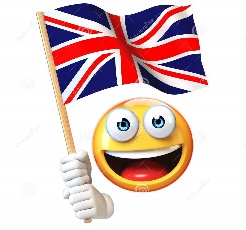 HELLO KIDS! 		HOW ARE YOU? IT’S TIME FOR ENGLISH!Check your homework.(correggi gli esercizi precedenti confrontandoli con la scheda qui sotto)Keep practising the present continuous tense with this video:(Continua ad esercitarti sul present continuous con questo video).https://www.youtube.com/watch?v=iMDJcs1CPjkNow watch the following videos (Adesso che hai ripassato le regole, guarda questi video. Ma attento: mentre guardi il video, per proseguire nella visione devi scrivere i verbi che ti verranno indicati  tra parentesi nella forma corretta del present continuous. Ricorda:i verbi che terminano con –e perdono la –e prima di aggiunge –ing DRIVE   DRIVING i verbi monosillabici che terminano con una consonante preceduta da una sola vocale raddoppiano la consonante finale prima di aggiungere –ing  RUN                 RUNNINGEnjoy the videos! (Buona visione)https://en.islcollective.com/video-lessons/present-continuous-11https://en.islcollective.com/video-lessons/present-continuous-tenseNow work on your exercise book(adesso fai lo stesso esercizio sul tuo quaderno)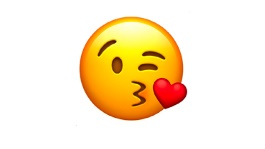 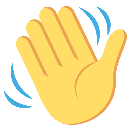 See you soon! Bye byeGioiosa Marea, 12th March 2020It’s ………1. Complete with the correct form of the verb in the Present Continuous Tense1) The boy  is playing ( play) a video game.2) The phone ________________________ (ring).3) The puppy ________________________ (bark).4) The puppy _______________________ (run) and __________________ (play).5) The boy ________________________  (smile)6) The boy and his puppy ________________________ (play) outside.2. Complete with the correct form of the verb in the Present Continuous Tense1) Dad is driving (drive) a car. 2) The girls are begging (beg) (beg=supplicare) their dad to bring (portare) them to the Super Silly Fun Land.3) Dad _____________________ (say) goodbye to the girls.4) They _____________________________ (ride) the roller coaster (montagne russe). 5) Dad ___________________________ (ask) how much is the fluffy (di peluche) unicorn. 6) The girls ____________________________ (shoot)(shoot=sparare) the little spaceship (navicella spaziale).7) The little girl _________________________________ (play) happily. 8) The store keeper (il negoziante)  ____________________________ (count) how much money he has. 9) Dad _______________________________ (get)   (get=diventare) angry. 10) Dad ______________________________________ (try)  (try= cercare) to shoot (colpire) the spaceship with his super gun (pistola).Gioiosa Marea, 10th March 2020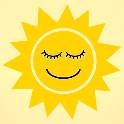 Today it’s SUNNY Complete the sentences with the verb in the present continuous. The first one is an exampleBill is reading a book (read)Sue and Ben are playing football (play)Mary is singing (sing)Karen and Susan are watching TV (watch TV)Rex is eating (eat)My mum is cooking (cook)We are wearing jeans and a t-shirt (wear)3. Use the words to write sentences. √ affirmative – X negative. See the examples.(The short forms  I’m – She isn’t – He’s – We aren’t – She’s - They aren’t  are correct, too.)1. √  	I / ski 			I am skiing2. X	 She / draw		She is not drawing3. √ 	He / run 			He is running4. X	 We / swim		We are not swimming5.  √	I / play football		I am playing football6. √	She / dance		She is dancing7. X They / write		They are not writing